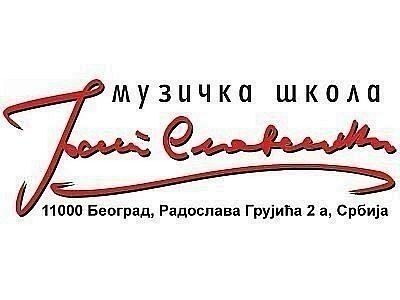 МОЛБАДИРЕКТОРУ ШКОЛЕза (упис, испис, убрзано напредовање, промену статуса ... или други разлог)Подносилац молбе:  Име и презиме ученика:  Разред који похађа:                                                           ОМШ      СМШ     ви – тм  Главни предмет:    
Наставник главног предмета:     Садржај молбе :   	Потпис подносиоца молбеДатум:		Адреса:	Телефон:	Мејл адреса: